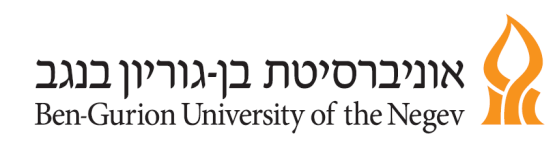   	                                        תאריך הגשת הבקשה _______בקשה להתאמות לסטודנט/ית זכאי/ת - הריון, לידה, אימוץ, קבלת ילד למשמורת או אומנה – תשפ"בלפני הגשת הבקשה יש לקרא את כללי ההתאמות הנמצאים באתר דיקנאט הסטודנטים תחת הסעיף "התאמות בעקבות הריון, לידה"  או בקישורית הבאה:http://in.bgu.ac.il/Dekanat/Pages/becoming-parents.aspxפרטים אישייםפירוט ההתאמות המבוקשות (נא למלא רק עמודה אחת ולסמן בV - את ההתאמה המבוקשת)הערות:  _____________________________________________________סטודנט לאחר שנולד לו ילד (לא בן זוג של סטודנטית שילדה), אימוץ או קבלת ילד למשמורת או אומנה זכאי (חייבים לצרף אישור לידה או רישום הילד בת.ז):שם פרטי ושם משפחה:___________    מס' ת.ז.                     ___________    טלפון נייד:___________     דוא"ל (רק של אב"ג)    ___________    לומד/ת במחלקה:___________     לומד/ת לתואר: 1/2/3   שנה ______תאריך לידה משוער: ______           תאריך לידה בפועל: ___________סטודנטית בהריון : חייבים לצרף אישור מרופא נשים הכולל: חתימה וחותמת, גיל ההיריון ותאריך לידה משוער/שמירת הריון. יתקבלו רק מסמכים רפואיים המעודכנים ללא יותר מ-3  שלושה שבועות (אחורה) מתאריך ההגשה.סטודנטית לאחר לידה/שמירת הריון/אימוץ/קבלת ילד למשמורת:חייבים לצרף אישור לידה או רישום  הילד בת.ז. היעדרות מ-30% משיעורים (תקף גם לסטודנטית בטיפולי פוריות)  היעדרות מ-30% משיעורים (לתקופה של 15 שבועות מיום הלידה) או לחילופין היעדרות מכל השיעורים לתקופה של 6 שבועות מיום הלידה היעדרות נוספת של 10% (בעבור טיפול בתינוק בשנת חייו הראשונה)הארכת זמן בבחינות  (יש להגיש שבועיים לפני מועד הבחינה)הארכת זמן בבחינות (לתקופה של עד 14 שבועות לאחר הלידה) (יש להגיש שבועיים לפני מועד הבחינה) יציאה תכופה לשירותים    אישור אירוע מזכה (כגון דחיית קורס, הגשת מטלות, מועד מיוחד,הארכת לימודים, מלגת מחקר בתקופת לימודים נורמטיבית) אישור כניסה לרכב (החל משבוע  24 להריון) 	        אישור כניסה לרכב (עד 15 שבועות לאחר הלידה)פרטי הרכב :  סוג הרכב: __________   צבע הרכב: __________ מספר הרכב ________________פרטי הרכב :  סוג הרכב: __________   צבע הרכב: __________ מספר הרכב ________________ מושב מתאים (יש לפנות לאב בית עם אישור ההתאמות בצירוף צ'ק ביטחון על סך של 200 ₪)        כניסה לחדרי הנקה (נא להקיף בעיגול את החדר/ים המבוקש): מיגנוט - בניין 72, מדעי הבריאות (בניין M105)  מפתח – בניין 35, 90.בן זוג (נא לסמן ב-V  האת ההתאמות המבוקשות):  פטור מנוכחות בשיעורים (למשך שבוע ימים מיום הלידה) מועד מיוחד (במידה ונעדר מבחינה שנערכה במהלך שלושה שבועות מיום הלידה)  היעדרות מ-30% משיעורים (לתקופה של 15 שבועות מיום הלידה, אימוץ וכו')  היעדרות נוספת של 10% (בעבור טיפול בתינוק בשנת חייו הראשונה) היעדרות בעקבות אירוע מזכה: רשאי לדחות קורס ולחזור עליו ללא תשלום נוסף, בתנאי שעדיין לא נבחן